Rešitve – MAT 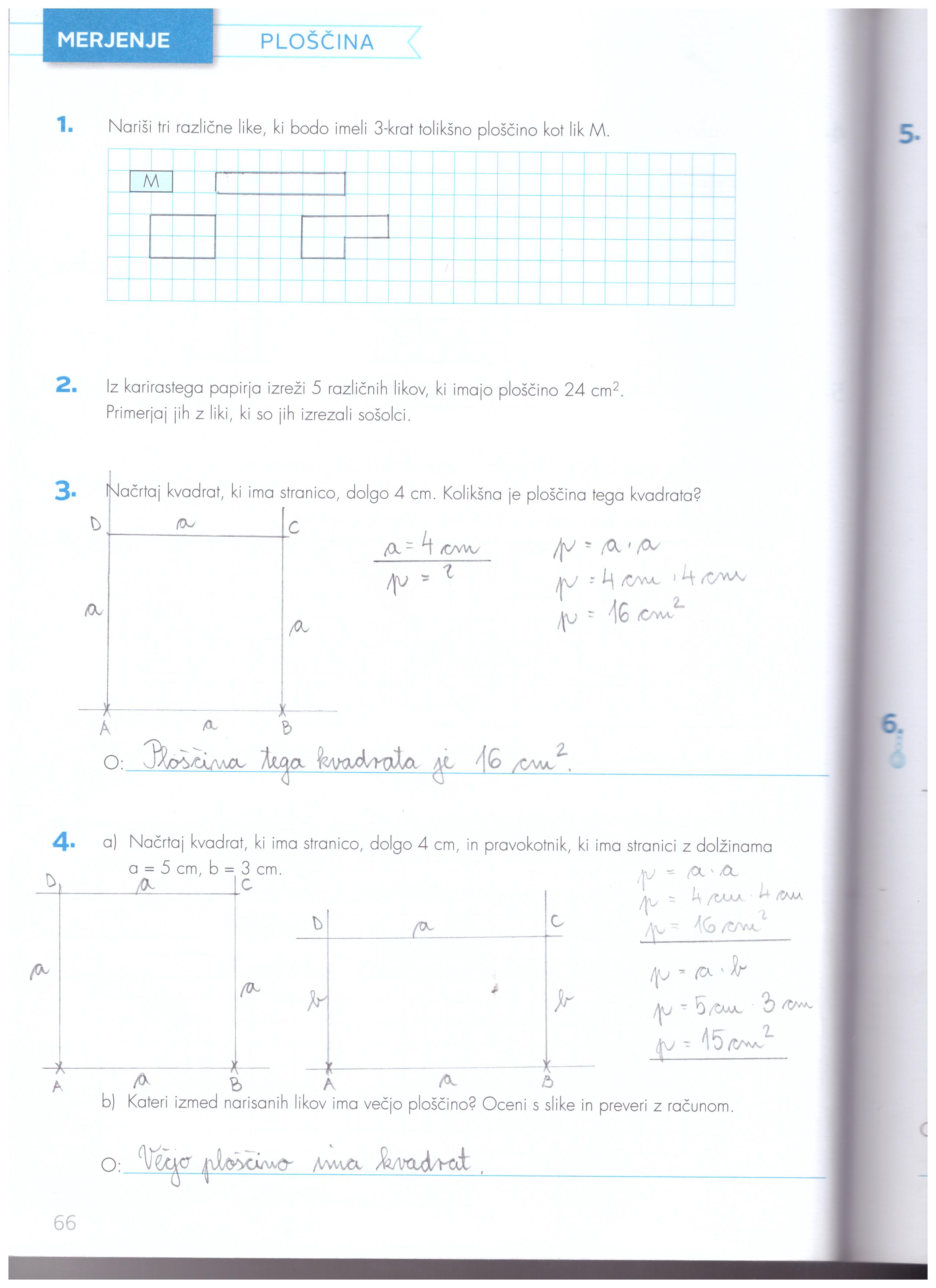 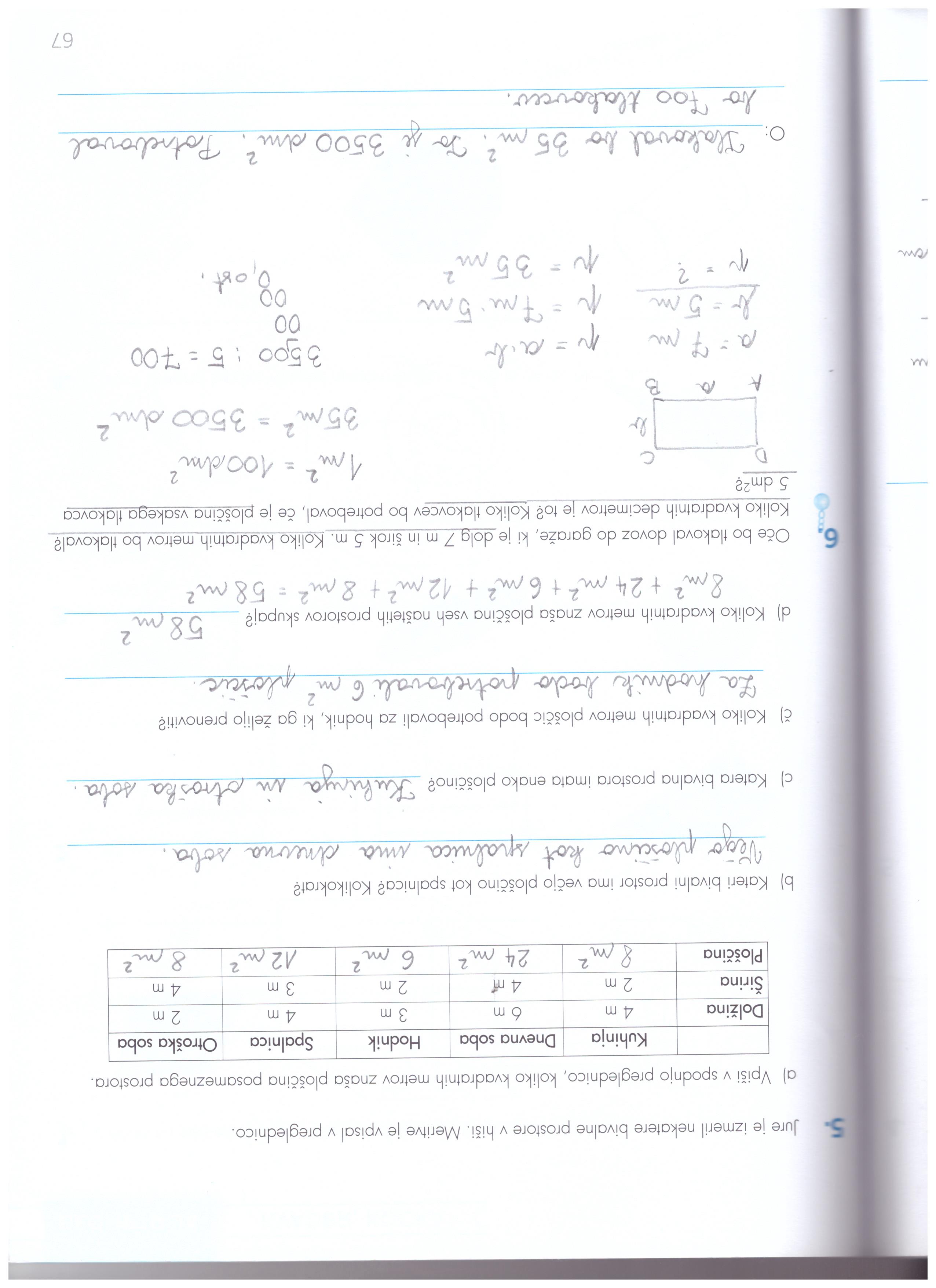 Rešitve – SLJ 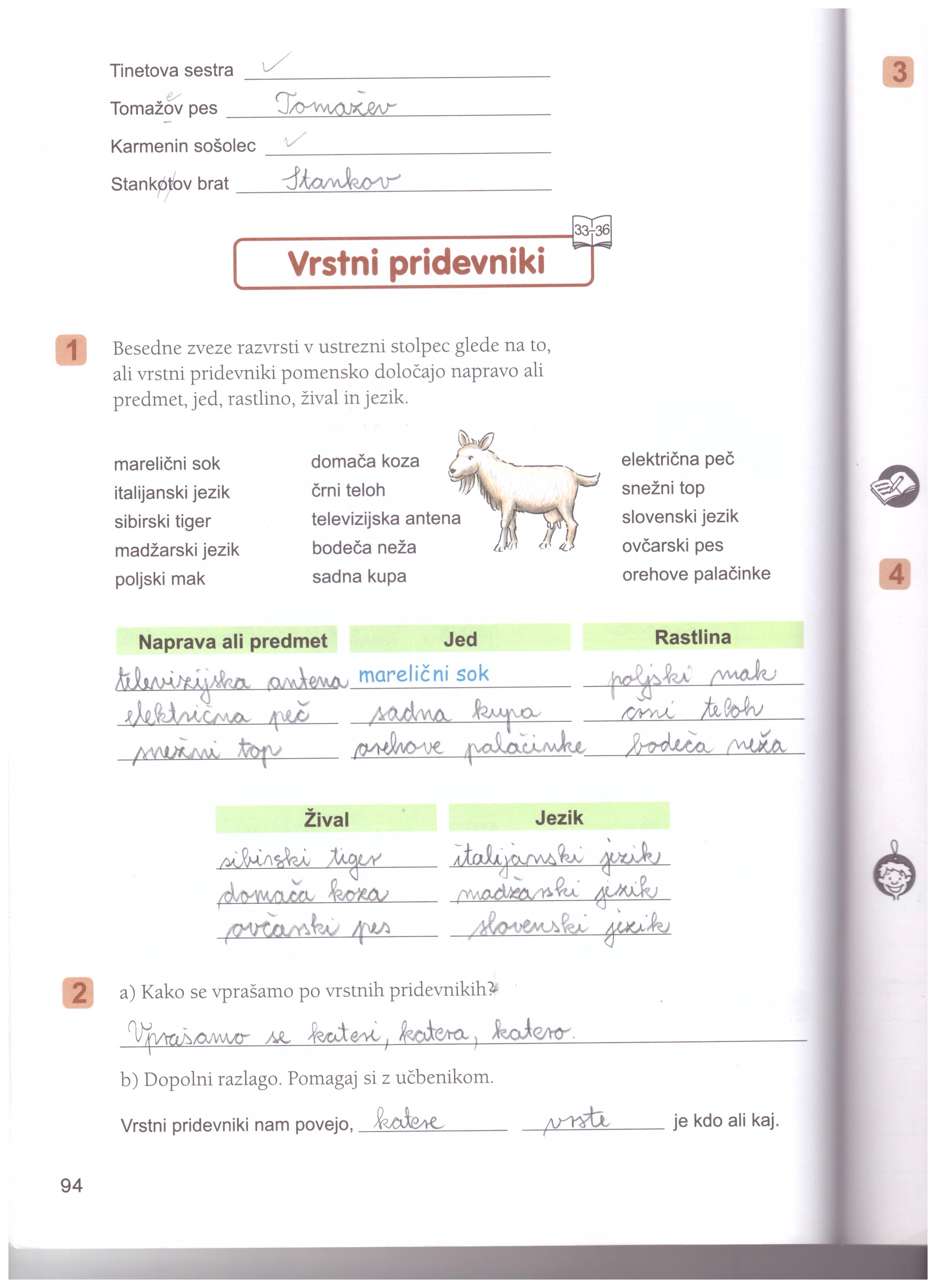 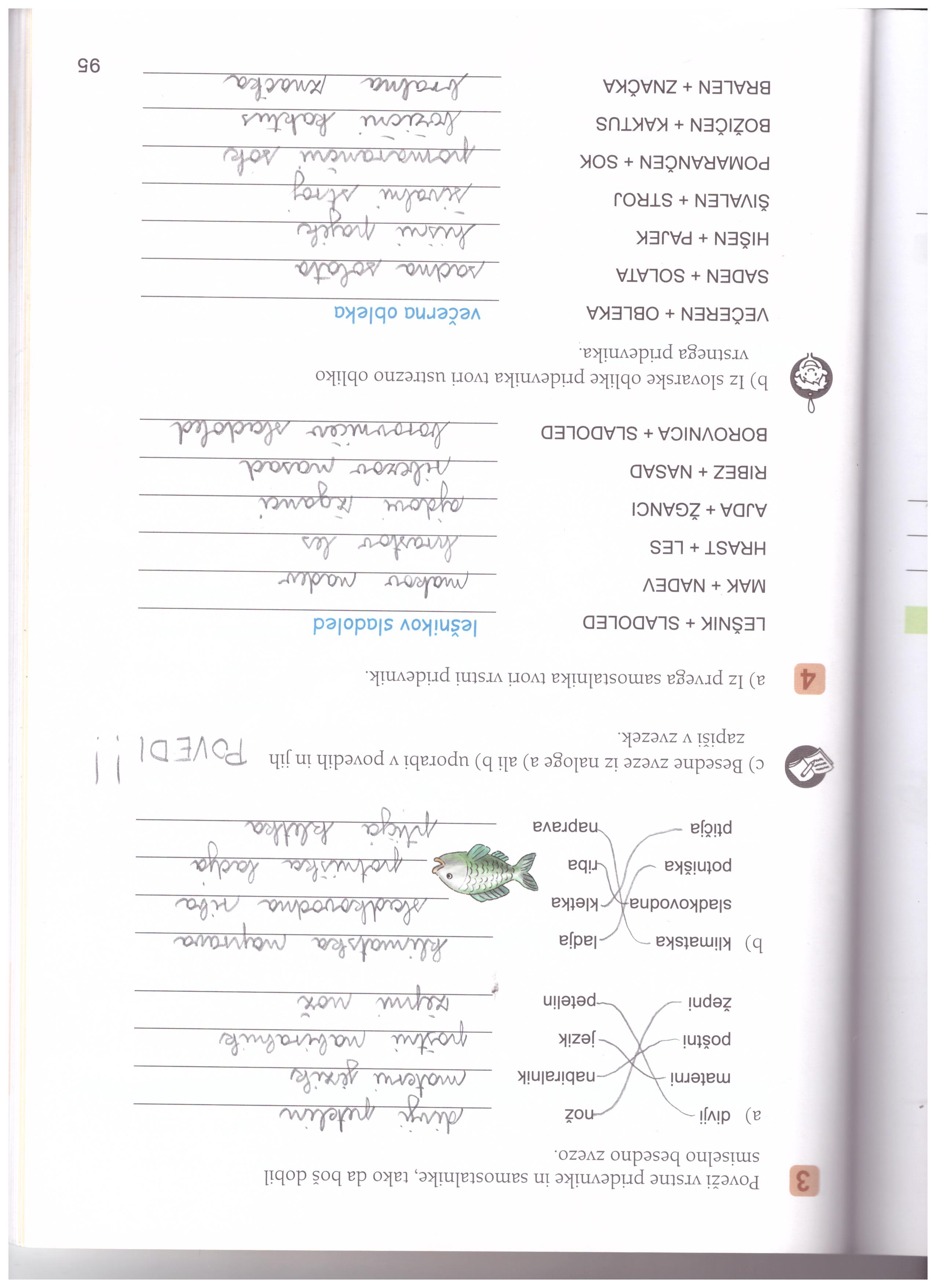 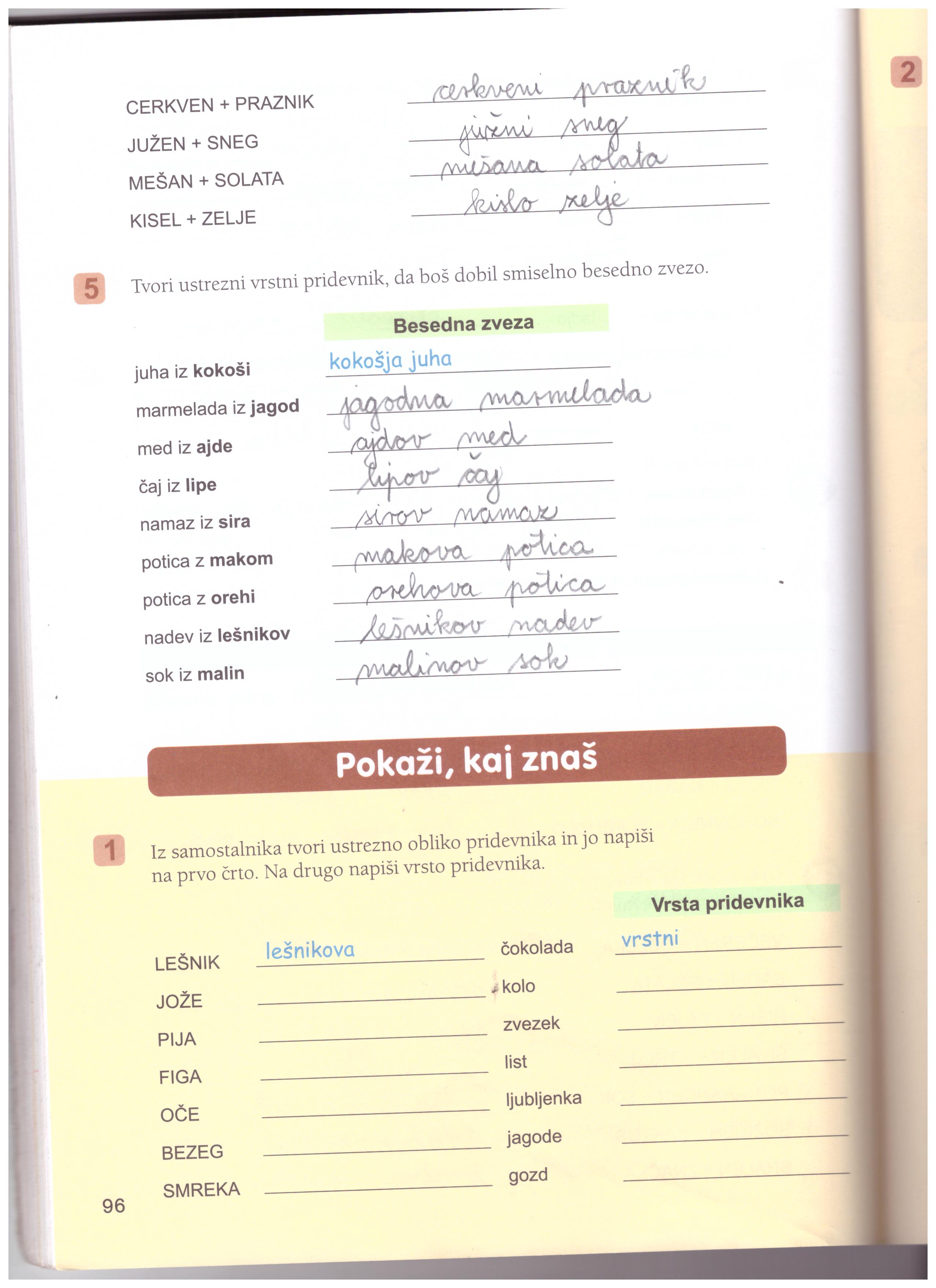 